Il primo dopoguerra in Italia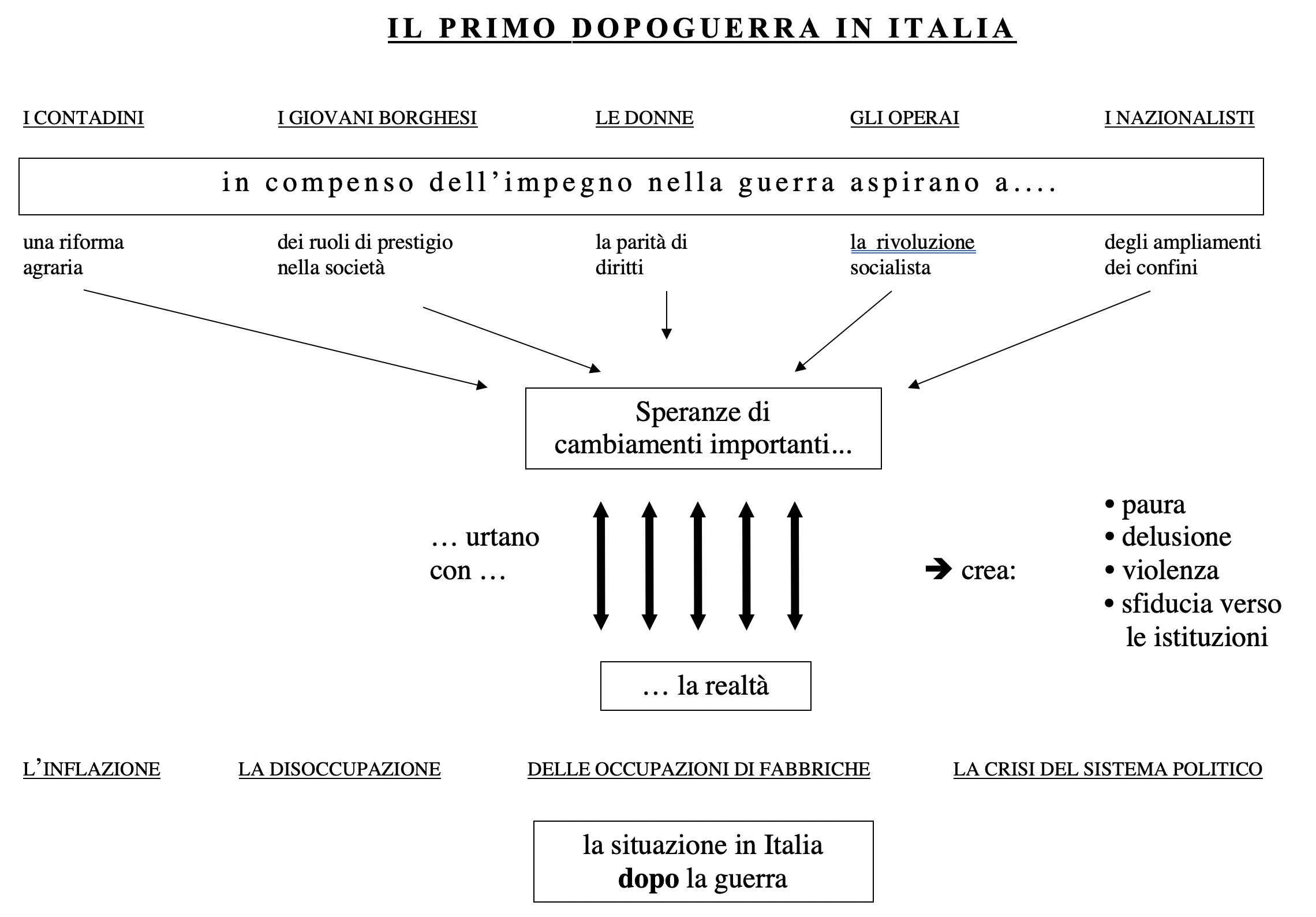 